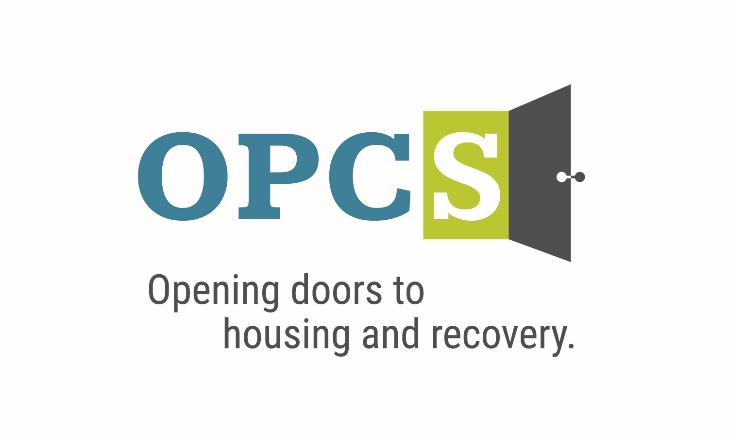 Southern Arizona’s Premier Social Service AgencyOld Pueblo Community Services is an EOE/M/F/VET/DISABILITY EmployerSHELTER MONITOR Flexible ScheduleHousing Monitor will be available to clients on property for emergency situations and should be able to deescalate conflict. The housing monitor must be able to work within the scope of Harm Reduction and Housing First models and be comfortable with dealing with a diverse population. Employee BenefitsCompetitive Salary, Employer Subsidized Health Insurance for Employee and Family, Employer Matching 401 (k) plan (after 1 year), Employer Subsidized Dental Plan and Vision Plan, Paid life insurance, Employer Paid Training, 136 Hours Paid Time Off (PTO) Per Year.Duties and Responsibilities: Conduct daily Health and Safety Inspections of the property.Be available to work as needed.Conduct rounds every hour of all public spaces.Maintain continuous security of property, facility, and clients.Monitor the entrance to the facility.Document observations of client’s activities and demeanor.Complete Incident Reports as necessary.Other duties as assigned.Qualifications: GED/High school diploma. Strong communication, administrative and interpersonal skills. Ability to obtain and maintain First Aid/CPR certification.  Strongly motivated, show initiative and exercise critical thinking skills. Responsible and dependable, committed to a team approach. Veteran status a plus. Valid Arizona driver’s license a plus.Mail Resume/Application to:Email Resume/Application to:hr@helptucson.org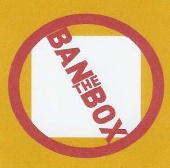 Employment References, drug screen and background check is conducted pre-employment.